Тел./факс: +7(84365) 63-9-51, e-mail: AlanB.Vsg@tatar.ru        ПОСТАНОВЛЕНИЕ                                                                  КАРАР           25 декабря 2023 г.					                        № 32Об утверждении порядка и сроков внесения изменений в перечень главных администраторов доходов бюджета Алан-Бексерского сельского поселения Высокогорского муниципального района Республики ТатарстанВ соответствии с пунктом 10 общих требований к закреплению за органами государственной власти (государственными органами) субъекта Российской Федерации, органами управления территориальными фондами обязательного медицинского страхования, органами местного самоуправления, органами местной администрации полномочий главного администратора доходов бюджета и к утверждению перечня главных администраторов доходов бюджета субъекта Российской Федерации, бюджета территориального фонда обязательного медицинского страхования, местного бюджета, утвержденных постановлением Правительства Российской Федерации от 16 сентября 2021г. № 1569 «Об утверждении общих требований к закреплению за органами государственной власти (государственными органами) субъекта Российской Федерации, органами управления территориальными фондами обязательного медицинского страхования, органами местного самоуправления, органами местной администрации полномочий главного администратора доходов бюджета и к утверждению перечня главных администраторов доходов бюджета субъекта Российской Федерации, бюджета территориального фонда обязательного медицинского страхования, местного бюджета», Исполнительный комитет Алан-Бексерского сельского поселения Высокогорского муниципального района Республики Татарстан ПОСТАНОВЛЯЕТ:1. Утвердить прилагаемый порядок и сроки внесения изменений в перечень главных администраторов доходов бюджета Алан-Бексерского сельского поселения Высокогорского муниципального района Республики Татарстан.2. Признать утратившим силу постановление Исполнительного комитета от 04.08.2022 №8 «Об утверждении порядка и сроков внесения изменений в перечень главных администраторов доходов бюджета Алан-Бексерского сельского поселения Высокогорского муниципального района Республики Татарстан».2. Распространить действие настоящего постановления на правоотношения, возникшие с 1 января  2024 года.Руководитель исполнительного комитетаАлан-Бексерского сельского поселенияВысокогорского муниципального района                                          З.Р.Гарифуллина                                     Утвержден Постановлением Исполнительногокомитета Алан-Бексерского сельского поселения Высокогорского муниципального районаРеспублики Татарстанот 25.12.2023 г. №32 Порядок и сроки внесения измененийв перечень главных администраторов доходовбюджета Алан-Бексерского сельского поселения Высокогорского муниципального района Республики Татарстан Настоящий Порядок разработан в соответствии с пунктом 10 общих требований к закреплению за органами государственной власти (государственными органами) субъекта Российской Федерации, органами управления территориальными фондами обязательного медицинского страхования, органами местного самоуправления, органами местной администрации полномочий главного администратора доходов бюджета и к утверждению перечня главных администраторов доходов бюджета субъекта Российской Федерации, бюджета территориального фонда обязательного медицинского страхования, местного бюджета, утвержденных постановлением Правительства Российской Федерации от 16 сентября 2021г. № 1569 «Об утверждении общих требований к закреплению за органами государственной власти (государственными органами) субъекта Российской Федерации, органами управления территориальными фондами обязательного медицинского страхования, органами местного самоуправления, органами местной администрации полномочий главного администратора доходов бюджета и к утверждению перечня главных администраторов доходов бюджета субъекта Российской Федерации, бюджета территориального фонда обязательного медицинского страхования, местного бюджета» и определяет механизм и сроки внесения изменений в перечень главных администраторов доходов бюджета Высокогорского муниципального района Республики Татарстан (далее соответственно - перечень, главный администратор).Изменения в перечень главных администраторов доходов бюджета Алан-Бексерского  сельского поселения Высокогорского муниципального района Республики Татарстан (далее – Перечень) в случаях  изменения состава и (или) функций главных администраторов, а также изменения принципов назначения и присвоения структуры и изменения в состав закрепленных за главными администраторами кодов классификации доходов бюджета Высокогорского муниципального района Республики Татарстан вносятся на основании приказа МКУ «Финансово-бюджетная палата Высокогорского муниципального района Республики Татарстан».ИСПОЛНИТЕЛЬНЫЙ КОМИТЕТ АЛАНБЕКСЕРСКОГОСЕЛЬСКОГО ПОСЕЛЕНИЯВЫСОКОГОРСКОГОМУНИЦИПАЛЬНОГО РАЙОНАРЕСПУБЛИКИ ТАТАРСТАН  422723, Республика Татарстан, Высокогорский район,с. Алан-Бексер, ул. Центральная, 19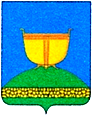 ТАТАРСТАН РЕСПУБЛИКАСЫБИЕКТАУМУНИЦИПАЛЬ РАЙОНЫ АЛАН-БӘКСӘР АВЫЛ ҖИРЛЕГЕ БАШКАРМА КОМИТЕТЫ422723, Татарстан Республикасы, Биектау районы, Алан-Бәксәр авылы, Үзәк ур., 19